Załącznik nr 1 do Programu pn. „Lubuskie siłownie pod chmurką” na 2018 rokI. INFORMACJE O WNIOSKODAWCY:1. Pełna nazwa Wnioskodawcy:2. Adres (w tym nazwa powiatu):3. Nazwa banku i nr rachunku bankowego:4. Kontakty robocze:II. ŹRÓDŁA FINANSOWANIA KOSZTÓW:*W razie wystąpienia innych, zewnętrznych źródeł finansowania proszę podać pełną nazwę oraz podstawę ich przyznania.III. TERMINY REALIZACJI:IV. INFORMACJE DOTYCZĄCE PRZEDSIĘWZIĘCIA.1. Adres lokalizacji zadania: ........................................................................................................................................................................................................................................................................................................................................................2. Opis przedsięwzięcia (uzasadnienie realizacji zadania, wskazanie problemów, które zostaną rozwiązane i potrzeb, które zostaną zaspokojone poprzez realizację zadania, wskazanie adresatów):3. Przewidywany efekt użytkowy dla sportu i społeczności lokalnej (opis celów, wskazanie rezultatów realizacji zadania zarówno ilościowych jak i jakościowych):4. Informacje dodatkowe (np. dodatkowe obiekty towarzyszące podnoszące atrakcyjność obiektu):5. Stanowisko i dane osoby reprezentującej Wnioskodawcę:V. OŚWIADCZENIE WNIOSKODAWCY:                                  PIECZĄTKI I PODPISY OSÓB UPOWAŻNIONYCH Z RAMIENIA WNIOSKODAWCY(wraz z podpisem Skarbnika) Załączniki: (załączyć kserokopie potwierdzone za zgodność z oryginałem niżej wymienionych dokumentów w kratkach zaznaczyć  „X”)- Zbiorcze Zestawienie Kosztów,- harmonogram realizacji zadania,- dokument określający prawo do dysponowania terenem związanym z przedmiotem zadania,- oświadczenie o zabezpieczeniu wkładu własnego, - dokument potwierdzający upoważnienie osób reprezentujących wnioskodawcę,
- dokumentację fotograficzną terenu, na którym planowana jest realizacja zadania.                                                                                                                 ……………………………….                                                                                                                  ….……………………………PIECZĄTKI I PODPISY OSÓBUPOWAŻNIONYCHZ RAMIENIA WNIOSKODAWCY(wraz z podpisem Skarbnika)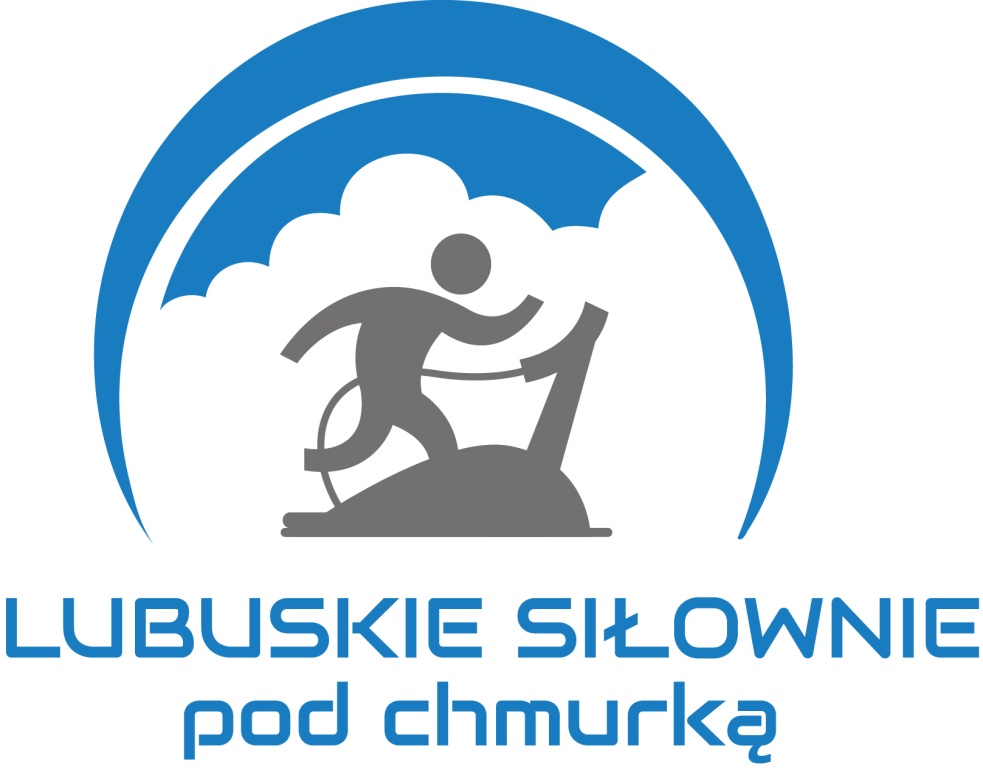 WNIOSEKO UDZIELENIE POMOCY FINANSOWEJW RAMACH PROGRAMU PN.„LUBUSKIE SIŁOWNIE POD CHMURKĄ” NA 2018 ROKLp.Imię i nazwiskoTelefonAdres e-mail1.2.Środki własneŚrodki Województwa Lubuskiego Razem koszt całkowityInne*(uwagi)Rozpoczęcie ZakończenieRozliczenie końcoweNr telefonu, faks, adres e-mail:Oświadczamy, że po oddaniu do użytku siłownia zewnętrzna będzie utrzymana na właściwym poziomie technicznym oraz użytkowana zgodnie z przeznaczeniem określonym we wniosku.Równocześnie zapewniamy zabezpieczenie na ten cel niezbędnych środków finansowych.Obiekt będzie ogólnodostępny, a korzystanie z niego będzie bezpłatne.Potwierdzamy prawidłowość danych i informacji podanych we wniosku.Zobowiązujemy się do dokonywania konserwacji i przeglądów urządzeń na obiekcie w celu zapewnienia bezpieczeństwa uczestniczących.